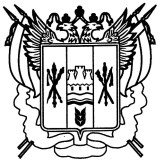 АДМИНИСТРАЦИЯ ЛУКИЧЕВСКОГО СЕЛЬСКОГО ПОСЕЛЕНИЯМИЛЮТИНСКОГО РАЙОНА РОСТОВСКОЙ ОБЛАСТИПОСТАНОВЛЕНИЕ05.10.2018                                                 № 37-5                                 х.СулинскийОб утверждении муниципальнойпрограммы  Лукичевского  сельского поселения «Физическая культура, спорт и молодежная политика»В соответствии с Постановлением Администрации Лукичевского сельского поселения от 19.02.2018 № 12-а «Об утверждении Порядка разработки, реализации и оценки эффективности муниципальных программ Лукичевского сельского поселения», постановлением Администрации Лукичевского сельского поселения от 05.10.2018 №  37-а «Об утверждении перечня муниципальных программ Лукичевского сельского поселения», Администрация Лукичевского сельского поселения,                                                          ПОСТАНОВЛЯЕТ: 1. Утвердить муниципальную программу Лукичевского сельского поселения «Физическая культура, спорт и молодежная политика» согласно приложению №1.2. Признать утратившими силу постановления Администрации Лукичевского сельского поселения по Перечню согласно приложению № 2.3. Настоящее постановление вступает в силу со дня его официального опубликования, но не ранее 1 января ., и распространяется на правоотношения, возникающие начиная с составления проекта местного бюджета на 2019 год и на плановый период 2020 и 2021 годов.4. Контроль за выполнением постановления оставляю за собой.Глава АдминистрацииЛукичевского сельского поселения                             Г.И.ГарбузПриложение №1к постановлению Администрации Лукичевского сельского поселенияот 05.10.2018г.  №37-5Муниципальная программа Лукичевского сельского поселения«Физическая культура, спорт и молодежная политика»ПАСПОРТмуниципальной программы Лукичевского сельского поселения«Физическая культура, спорт и молодежная политика»Приложение № 1к муниципальной программе Лукичевского сельского поселения«Физическая культура, спорт и молодежная политика» от 05.10.2018 № 37-5Сведения о показателях (индикаторах) муниципальной программы Лукичевского сельского поселения«Физическая культура, спорт и молодежная политика» и их значенияхПриложение № 2к муниципальной программе Лукичевского сельского поселения«Физическая культура, спорт и молодежная политика» от 05.10.2018 №37-5Перечень подпрограмм, основных мероприятий муниципальной программы Лукичевского сельского поселения«Физическая культура, спорт и молодежная политика»Приложение № 3к муниципальной программе Лукичевского сельского поселения«Физическая культура, спорт и молодежная политика» от 05.10.2018 № 37-5Расходы бюджета Лукичевского сельского поселения на реализацию муниципальной программы «Физическая культура, спорт и молодежная политика»Приложение № 4к муниципальной программе Лукичевского сельского поселения«Физическая культура, спорт и молодежная политика» от 05.10.2018 № 37-5РАСХОДЫна реализацию муниципальной программы «Физическая культура, спорт и молодежная политика»Приложение № 2к постановлению Администрации Лукичевского сельского поселенияот 05.10.2018г.  №37-5ПЕРЕЧЕНЬ правовых актов Администрации Лукичевского сельского поселения, признанных утратившими силу           1. Постановление Администрации Лукичевского сельского поселения от 10.10.2013 № 29 «Об утверждении муниципальной программы Лукичевского сельского поселения «Развитие физической культуры и сорта».            2. Постановление Администрации Лукичевского сельского поселения от 03.03.2015 № 15 «О внесении изменений в постановление Администрации Лукичевского сельского поселения от 20.09.2013 №29».Наименование муниципальной программы Физическая культура, спорт и молодежная политикаОтветственный исполнительпрограммы–Администрация Лукичевского сельского поселенияСоисполнители программы–отсутствуютУчастники программы–Администрация Лукичевского сельского поселения Подпрограммы программы–«Физическая культура и спорт»;«Молодежь»;Программно-целевые инструментыпрограммы–отсутствуютЦели программы–создание благоприятных условий для дальнейшего развития физической культуры и массового спорта в Лукичевском сельском поселении и привлечение различных слоев населения  к систематическим занятиям физической культурой и спортом; создание благоприятных условий и возможностей для успешной социализации и эффективной самореализации молодых людей вне зависимости от социального статуса.Задачи программы–   формирование потребности здорового образа жизни у жителей Лукичевского сельского поселения;- воспитание физически и нравственно здорового молодого поколения Лукичевского сельского поселения;- развитие  физкультуры и спорта в населенных пунктах входящих в состав Лукичевского сельского поселения;- развитие государственной молодежной политики на территории поселения, создание условий для включения молодежи поселения как активного субъекта в процессы социально-экономического, общественно-политического, социально-культурного развития Лукичевского сельского поселения;- формирование целостной системы поддержки обладающей лидерскими навыками инициативной и талантливой молодежи;- вовлечение молодежи в социальную практику и ее информирование о потенциальных возможностях собственного развития;- формирование у молодежи российской идентичности и профилактика асоциального поведения, этнического и религиозно-политического экстремизма в молодежной среде.Целевые показатели программы–процент охвата  населения Лукичевского сельского поселения  систематически занимающегося физической культурой и спортом;количество проведенных спортивных мероприятий;количество молодежи, вовлеченной в социальную практику;доля молодежи, охваченной профилактическими акциями и мероприятиями.Этапы и сроки реализации программы–2019 – 2030 годы. Этапы реализации муниципальной программы не выделяютсяРесурсное обеспечение программы–Общий объем финансового обеспечения  муниципальной программы в 2019 – 2030 годах за счет всех источников – 60,0 тыс. рублей, в том числе:в 2019 году – 5,0 тыс. рублей;в 2020 году – 5,0 тыс. рублей;в 2021 году – 5,0 тыс. рублей;в 2022 году – 5,0 тыс. рублей;в 2023 году – 5,0 тыс. рублей;в 2024 году – 5,0 тыс. рублей;в 2025 году – 5,0 тыс. рублей;          в 2026 году – 5,0 тыс. рублей;в 2027 году – 5,0 тыс. рублей;в 2028 году – 5,0 тыс. рублей;в 2029 году – 5,0 тыс. рублей;          в 2030 году – 5,0 тыс. рублей;                   средства бюджета Лукичевского сельского поселения — 60,0 тыс. рублей, в том числе:в 2019 году – 5,0 тыс. рублей;в 2020 году – 5,0 тыс. рублей;в 2021 году – 5,0 тыс. рублей;в 2022 году – 5,0 тыс. рублей;в 2023 году – 5,0 тыс. рублей;в 2024 году – 5,0 тыс. рублей;в 2025 году – 5,0 тыс. рублей;          в 2026 году – 5,0 тыс. рублей;в 2027 году – 5,0 тыс. рублей;в 2028 году – 5,0 тыс. рублей;в 2029 году – 5,0 тыс. рублей;          в 2030 году – 5,0 тыс. рублей;                   Объем финансирования из местного бюджета — 60,0 тыс. рублей, в том числе: в 2019 году – 5,0 тыс. рублей;в 2020 году – 5,0 тыс. рублей;в 2021 году – 5,0 тыс. рублей;в 2022 году – 5,0 тыс. рублей;в 2023 году – 5,0 тыс. рублей;в 2024 году - 5,0 тыс. рублей;в 2025 году – 5,0 тыс. рублей;          в 2026 году – 5,0 тыс. рублей;в 2027 году – 5,0 тыс. рублей;в 2028 году – 5,0 тыс. рублей;в 2029 году – 5,0 тыс. рублей;          в 2030 году – 5,0 тыс. рублей;         из них общий объем финансирования за счет безвозмездных поступлений в местный бюджет — 0,0 тыс. рублей, в том числе:в 2019 году – 0 тыс. рублей;в 2020 году – 0 тыс. рублей;в 2021 году – 0 тыс. рублей;в 2022 году – 0 тыс. рублей;в 2023 году – 0 тыс. рублей;в 2024 году – 0 тыс. рублей;          в 2025 году – 0 тыс. рублей;          в 2026 году – 0 тыс. рублей;в 2027 году – 0 тыс. рублей;в 2028 году – 0 тыс. рублей;в 2029 году – 0 тыс. рублей;в 2030 году – 0 тыс. рублей;в том числе источники финансирования: за счет средств областного бюджета - 0 тыс. рублей. Объем финансирования из внебюджетных источников 0,0 тыс. рублей.Ожидаемые результаты реализациипрограммы–комплексное решение проблем физического воспитания и здоровья населения Лукичевского сельского поселения, направленное на физическое и духовное совершенствование;формирование у населения  устойчивой мотивации к занятиям физической культурой и спортом, основ здорового образа жизни; увеличение численности систематически занимающихся физической культурой и спортом граждан, в том числе среди детей и подростков, занимающихся в специализированных учреждениях спортивной направленности;выявление и поддержка инициативных, талантливых и обладающих лидерскими качествами молодых людей;укрепление в молодежной среде традиционных семейных ценностей, формирование толерантности и уважения к представителям разных народов, культур, религий, их традициям и духовно-нравственным ценностям.ПАСПОРТподпрограммы «Физическая культура и спорт»ПАСПОРТподпрограммы «Физическая культура и спорт»ПАСПОРТподпрограммы «Физическая культура и спорт»Ответственный исполнительпрограммы–Администрация Лукичевского сельского поселенияСоисполнители программы–отсутствуют Участники Программы–Администрация Лукичевского сельского поселенияПрограммно-целевые инструментыподпрограммы–отсутствуютЦели подпрограммы–создание благоприятных условий для дальнейшего развития физической культуры и массового спорта в Лукичевском сельском поселении и привлечение различных слоев населения  к систематическим занятиям физической культурой и спортом Задачи подпрограммы–- формирование потребности здорового образа жизни у жителей Лукичевского сельского поселения;- увеличение   числа   жителей,  систематически занимающихся    физической   культурой   и   спортом;- воспитание физически и нравственно здорового молодого поколения Лукичевского сельского поселения;- развитие  физкультуры и спорта в населенных пунктах входящих в состав Лукичевского сельского поселения. Целевые индикаторы и показатели подпрограммы–процент охвата  населения Лукичевского сельского поселения  систематически занимающегося физической культурой и спортом;количество проведенных спортивных мероприятий.Этапы и сроки реализации подпрограммы–2019 – 2030 годы. Этапы реализации подпрограммы не выделяютсяОбъемы бюджетных ассигнований подпрограммы–Общий объем финансирования обеспечения подпрограммы «Физическая культура, спорт» в 2019 – 2030 годах за счет всех источников – 60,0 тыс. рублей, в том числе:в 2019 году – 5,0 тыс. рублей;в 2020 году – 5,0 тыс. рублей;в 2021 году – 5,0 тыс. рублей;в 2022 году – 5,0 тыс. рублей;в 2023 году – 5,0 тыс. рублей;в 2024 году – 5,0 тыс. рублей;в 2025 году – 5,0 тыс. рублей;в 2026 году – 5,0 тыс. рублей;в 2027 году – 5,0 тыс. рублей;в 2028 году – 5,0 тыс. рублей;в 2029 году – 5,0 тыс. рублей;         в 2030 году – 5,0 тыс. рублей;                  средства бюджета Лукичевского сельского поселения -  60,0 тыс. рублей, в том числе:в 2019 году – 5,0 тыс. рублей;в 2020 году – 5,0 тыс. рублей;в 2021 году – 5,0 тыс. рублей;в 2022 году – 5,0 тыс. рублей;в 2023 году – 5,0 тыс. рублей;в 2024 году – 5,0 тыс. рублей;в 2025 году – 5,0 тыс. рублей;в 2026 году – 5,0 тыс. рублей;в 2027 году – 5,0 тыс. рублей;в 2028 году – 5,0 тыс. рублей;в 2029 году – 5,0 тыс. рублей;         в 2030 году – 5,0 тыс. рублей;                  Ожидаемые результаты реализацииподпрограммы–комплексное решение проблем физического воспитания и здоровья населения Лукичевского сельского поселения, направленное на физическое и духовное совершенствование;формирование у подрастающего поколения осознанной потребности в занятиях физической культурой и спортом;формирование у населения  устойчивой мотивации к занятиям физической культурой и спортом, основ здорового образа жизни; увеличение численности систематически занимающихся физической культурой и спортом граждан, в том числе среди детей и подростков, занимающихся в специализированных учреждениях спортивной направленности. ПАСПОРТподпрограммы «Молодежь»ПАСПОРТподпрограммы «Молодежь»ПАСПОРТподпрограммы «Молодежь»Ответственный исполнительпрограммы–Администрация Лукичевского сельского поселенияСоисполнители программы–отсутствуют Участники программы–Администрация Лукичевского сельского поселенияМБУК Аграрный СДКПрограммно-целевые инструментыподпрограммы–отсутствуютЦели подпрограммы–создание благоприятных условий и возможностей для успешной социализации и эффективной самореализации молодых людей вне зависимости от социального статуса и в интересах инновационного развития Лукичевского сельского поселения;развитие государственной молодежной политики на территории поселения, создание условий для включения молодежи поселения как активного субъекта в процессы социально-экономического, общественно-политического, социально-культурного развития Лукичевского сельского поселения.Задачи подпрограммы–- развитие государственной молодежной политики на территории поселения, создание условий для включения молодежи поселения как активного субъекта в процессы социально-экономического, общественно-политического, социально-культурного развития Лукичевского сельского поселения;- формирование целостной системы поддержки обладающей лидерскими навыками инициативной и талантливой молодежи;- вовлечение молодежи в социальную практику и ее информирование о потенциальных возможностях собственного развития;- формирование у молодежи российской идентичности и профилактика асоциального поведения, этнического и религиозно-политического экстремизма в молодежной среде.Целевые индикаторы и показатели подпрограммы–количество молодежи, вовлеченной в социальную практику;доля молодежи, охваченной профилактическими акциями и мероприятиями.Этапы и сроки реализации подпрограммы–2019 – 2030 годы. Этапы реализации подпрограммы не выделяютсяОбъемы бюджетных ассигнований подпрограммы–Общий объем финансирования обеспечения подпрограммы «Молодежь» в 2019 – 2030 годах за счет всех источников 0,0 тыс. рублей, в том числе:в 2019 году – 0,0 тыс. рублей;в 2020 году – 0,0 тыс. рублей;в 2021 году – 0,0 тыс. рублей;в 2022 году – 0,0 тыс. рублей;в 2023 году – 0,0 тыс. рублей;в 2024 году – 0,0 тыс. рублей;в 2025 году – 0,0 тыс. рублей;в 2026 году – 0,0 тыс. рублей;в 2027 году – 0,0 тыс. рублей;в 2028 году – 0,0 тыс. рублей;в 2029 году – 0,0 тыс. рублей;         в 2030 году – 0,0 тыс. рублей;         Ожидаемые результаты реализацииподпрограммы–выявление и поддержка инициативных, талантливых и обладающих лидерскими качествами молодых людей;укрепление в молодежной среде традиционных семейных ценностей, формирование толерантности и уважения к представителям разных народов, культур, религий, их традициям и духовно-нравственным ценностям.Показатель (индикатор)(наименование)Единица
измеренияЗначения показателей Значения показателей Значения показателей Значения показателей Значения показателей Значения показателей Значения показателей Значения показателей Значения показателей Значения показателей Значения показателей Значения показателей Значения показателей Значения показателей Показатель (индикатор)(наименование)Единица
измерения2017год2018год2019
год2020
год2021
год2022
год2023
год2024
год2025
год2026год2027год2028год2029год2030годМуниципальная программа Лукичевского сельского поселения «Физическая культура, спорт и молодежная политика» Муниципальная программа Лукичевского сельского поселения «Физическая культура, спорт и молодежная политика» Муниципальная программа Лукичевского сельского поселения «Физическая культура, спорт и молодежная политика» Муниципальная программа Лукичевского сельского поселения «Физическая культура, спорт и молодежная политика» Муниципальная программа Лукичевского сельского поселения «Физическая культура, спорт и молодежная политика» Муниципальная программа Лукичевского сельского поселения «Физическая культура, спорт и молодежная политика» Муниципальная программа Лукичевского сельского поселения «Физическая культура, спорт и молодежная политика» Муниципальная программа Лукичевского сельского поселения «Физическая культура, спорт и молодежная политика» Муниципальная программа Лукичевского сельского поселения «Физическая культура, спорт и молодежная политика» Муниципальная программа Лукичевского сельского поселения «Физическая культура, спорт и молодежная политика» Муниципальная программа Лукичевского сельского поселения «Физическая культура, спорт и молодежная политика» Муниципальная программа Лукичевского сельского поселения «Физическая культура, спорт и молодежная политика» Муниципальная программа Лукичевского сельского поселения «Физическая культура, спорт и молодежная политика» Муниципальная программа Лукичевского сельского поселения «Физическая культура, спорт и молодежная политика» Муниципальная программа Лукичевского сельского поселения «Физическая культура, спорт и молодежная политика» Муниципальная программа Лукичевского сельского поселения «Физическая культура, спорт и молодежная политика» Показатель 1. Процент охвата  населения Лукичевского сельского поселения  систематически занимающегося физической культурой и спортом.процент4343454547474949515153535555Показатель 2. Количество проведенных спортивных мероприятий.количество11111111111111Показатель 3. Количество молодежи, вовлеченной в социальную практику.количество3030353540404045454550505050Показатель 4. Доля молодежи, охваченной профилактическими акциями и мероприятиями.процент28,728,733,633,639,239,242,442,44848484854,454,4Подпрограмма 1. «Физическая культура и спорт»Подпрограмма 1. «Физическая культура и спорт»Подпрограмма 1. «Физическая культура и спорт»Подпрограмма 1. «Физическая культура и спорт»Подпрограмма 1. «Физическая культура и спорт»Подпрограмма 1. «Физическая культура и спорт»Подпрограмма 1. «Физическая культура и спорт»Подпрограмма 1. «Физическая культура и спорт»Подпрограмма 1. «Физическая культура и спорт»Подпрограмма 1. «Физическая культура и спорт»Подпрограмма 1. «Физическая культура и спорт»Подпрограмма 1. «Физическая культура и спорт»Подпрограмма 1. «Физическая культура и спорт»Подпрограмма 1. «Физическая культура и спорт»Подпрограмма 1. «Физическая культура и спорт»Подпрограмма 1. «Физическая культура и спорт»Показатель 1.1. Процент охвата  населения Лукичевского сельского поселения  систематически занимающегося физической культурой и спортом.процент4343454547474949515153535555Показатель 1.2. Количество проведенных спортивных мероприятий.количество11111111111111Подпрограмма 2. «Молодежь»Подпрограмма 2. «Молодежь»Подпрограмма 2. «Молодежь»Подпрограмма 2. «Молодежь»Подпрограмма 2. «Молодежь»Подпрограмма 2. «Молодежь»Подпрограмма 2. «Молодежь»Подпрограмма 2. «Молодежь»Подпрограмма 2. «Молодежь»Подпрограмма 2. «Молодежь»Подпрограмма 2. «Молодежь»Подпрограмма 2. «Молодежь»Подпрограмма 2. «Молодежь»Подпрограмма 2. «Молодежь»Подпрограмма 2. «Молодежь»Подпрограмма 2. «Молодежь»Показатель 2.1. Количество молодежи, вовлеченной в социальную практику.количество3030353540404045454550505050Показатель 2.2. Доля молодежи, охваченной профилактическими акциями и мероприятиями.процент28,728,733,633,639,239,242,442,44848484854,454,4№
п/пНомер и наименование 
основного мероприятияОтветственный
исполнительСрокСрокСрокОжидаемый непосредственный результат (краткое описание)Последствия
не реализации
основного
мероприятияСвязь с
показателями
государственнойпрограммы(приложение №1)№
п/пНомер и наименование 
основного мероприятияОтветственный
исполнительначала
реализацииокончания
реализацииокончания
реализацииОжидаемый непосредственный результат (краткое описание)Последствия
не реализации
основного
мероприятияСвязь с
показателями
государственнойпрограммы(приложение №1)Подпрограмма 1. «Физическая культура и спорт»  Подпрограмма 1. «Физическая культура и спорт»  Подпрограмма 1. «Физическая культура и спорт»  Подпрограмма 1. «Физическая культура и спорт»  Подпрограмма 1. «Физическая культура и спорт»  Подпрограмма 1. «Физическая культура и спорт»  Подпрограмма 1. «Физическая культура и спорт»  Подпрограмма 1. «Физическая культура и спорт»  Подпрограмма 1. «Физическая культура и спорт»  1Основное мероприятие 1.1.Проведение спортивных мероприятий Администрация Лукичевского сельского поселения201920192030формирование у подрастающего поколения осознанной потребности в занятиях физической культурой и спортом;формирование у населения  устойчивой мотивации к занятиям физической культурой и спортом, основ здорового образа жизни;Снижение эффективности профилактической деятельности в органах местного самоуправления Лукичевского сельского поселенияВлияет на достижение показателей 1.1, 1.2, 2Основное мероприятие 1.2.Приобретение спортивного инвентаря и призов Администрация Лукичевского сельского поселения201920192030увеличение численности систематически занимающихся физической культурой и спортом граждан, в том числе среди детей и подростков, занимающихся в специализированных учреждениях спортивной направленности;Влияет на достижение показателей 1.1, 1.2, Подпрограмма 2. «Молодежь»Подпрограмма 2. «Молодежь»Подпрограмма 2. «Молодежь»Подпрограмма 2. «Молодежь»Подпрограмма 2. «Молодежь»Подпрограмма 2. «Молодежь»Подпрограмма 2. «Молодежь»Подпрограмма 2. «Молодежь»Подпрограмма 2. «Молодежь»Основное Мероприятие 2 .1.Проведение мероприятия МБУК «Лукичевский СДК»Администрация Лукичевского сельского поселения201920302030Формирование выявление и поддержка инициативных , талантливых и обладающих лидерскими качествами молодых людей;Укрепление в молодежной среде традиционных семейных ценностей, формирование толерантности и уважения к представителям разных народов, культур, религий, их традициям и духовно-нравственным ценностям;Снижение эффективности деятельности органов исполнительной власти по достижению цели и задач подпрограммыВлияет на показатели 2.1, 2.2 СтатусНаименование      муниципальной 
программы, подпрограммы
муниципальной    программы,основного мероприятия,
мероприятия ведомственной целевой программыОтветственный  исполнитель,   
соисполнители, участникиКод бюджетной   
   классификации  Код бюджетной   
   классификации  Код бюджетной   
   классификации  Код бюджетной   
   классификации  Расходы (тыс. руб.), годыРасходы (тыс. руб.), годыРасходы (тыс. руб.), годыРасходы (тыс. руб.), годыРасходы (тыс. руб.), годыРасходы (тыс. руб.), годыРасходы (тыс. руб.), годыРасходы (тыс. руб.), годыРасходы (тыс. руб.), годыРасходы (тыс. руб.), годыРасходы (тыс. руб.), годыРасходы (тыс. руб.), годыСтатусНаименование      муниципальной 
программы, подпрограммы
муниципальной    программы,основного мероприятия,
мероприятия ведомственной целевой программыОтветственный  исполнитель,   
соисполнители, участникиГРБСРзПрЦСРВР20192020202120222023202420252026202720282029203012345678910111213141516171819Муниципальная программа       Физическая культура, спорт и молодежная политикаОтветственный исполнитель: Администрация Лукичевского сельского поселенияХХХХ555555555555Подпрограмма 1  Физическая культура и спортАдминистрация Лукичевского сельского поселенияХХ  Х  Х 555555555555Основное        
мероприятие 1.1 Проведение спортивных мероприятийАдминистрация Лукичевскогосельского поселения555555555555Основное        
мероприятие 1.2 Приобретение спортивного инвентаря и призовАдминистрация Лукичевскогосельского поселения000000000000Подпрограмма 2    МолодежьАдминистрация Лукичевского сельского поселенияХ ХХХ 000000000000Основное мероприятие 2.1Проведение мероприятия МБУК «Лукичевский СДК»Администрация Лукичевскогосельского поселения000000000000Наименование 
муниципальной программы, номер и наименование подпрограммыИсточники финансирования Объем расходов всего
(тыс. рублей),в том числе по годам реализации муниципальной программыв том числе по годам реализации муниципальной программыв том числе по годам реализации муниципальной программыв том числе по годам реализации муниципальной программыв том числе по годам реализации муниципальной программыв том числе по годам реализации муниципальной программыв том числе по годам реализации муниципальной программыв том числе по годам реализации муниципальной программыв том числе по годам реализации муниципальной программыв том числе по годам реализации муниципальной программыв том числе по годам реализации муниципальной программыв том числе по годам реализации муниципальной программыНаименование 
муниципальной программы, номер и наименование подпрограммыИсточники финансирования Объем расходов всего
(тыс. рублей),201920202021202220232024202520262027202820292030123456789101112131415Муниципальная программа «Физическая культура, спорт и молодежная политика»Всего60,05,05,05,05,05,05,05,05,05,05,05,05,0Муниципальная программа «Физическая культура, спорт и молодежная политика»Бюджет Лукичевского сельского поселения, 60,05,05,05,05,05,05,05,05,05,05,05,05,0Муниципальная программа «Физическая культура, спорт и молодежная политика»безвозмездные поступления в  бюджет Лукичевского сельского поселения, 0000000000000Муниципальная программа «Физическая культура, спорт и молодежная политика»в том числе за счет средств:Муниципальная программа «Физическая культура, спорт и молодежная политика» - федерального бюджета,0000000000000Муниципальная программа «Физическая культура, спорт и молодежная политика» - областного бюджета0000000000000Муниципальная программа «Физическая культура, спорт и молодежная политика»внебюджетные источники Подпрограмма 1. Физическая культура и спортВсего60,05,05,05,05,05,05,05,05,05,05,05,05,0Подпрограмма 1. Физическая культура и спортБюджет Лукичевского сельского поселения, 60,05,05,05,05,05,05,05,05,05,05,05,05,0Подпрограмма 1. Физическая культура и спортбезвозмездные поступления в  бюджет Лукичевского сельского поселения, 0000000000000Подпрограмма 1. Физическая культура и спортв том числе за счет средств:Подпрограмма 1. Физическая культура и спорт - федерального бюджета,0000000000000Подпрограмма 1. Физическая культура и спорт - областного бюджета0000000000000Подпрограмма 1. Физическая культура и спортвнебюджетные источники 0000000000000Подпрограмма 2. Молодежь Всего180,015,015,015,015,015,015,015,015,015,015,015,015,0Подпрограмма 2. Молодежь Бюджет Лукичевского сельского поселения, 0,00,00,00,00,00,00,00,00,00,00,00,00,0Подпрограмма 2. Молодежь безвозмездные поступления в  бюджет Лукичевского сельского поселения, 0000000000000Подпрограмма 2. Молодежь в том числе за счет средств:Подпрограмма 2. Молодежь  - федерального бюджета,0000000000000Подпрограмма 2. Молодежь  - областного бюджета0000000000000Подпрограмма 2. Молодежь внебюджетные источники <3>0000000000000